
Harmony Day Worksheet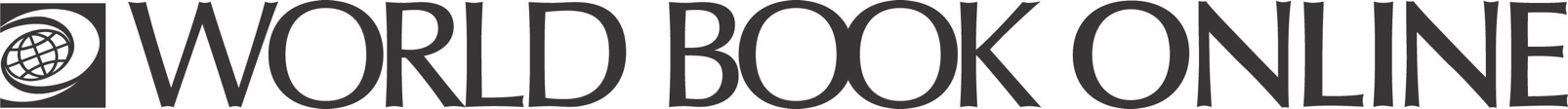 Learn more about Harmony Day on World Book Online. Find It!When is Harmony Day celebrated?
_________________________________________________________________________What is the day about?___________________________________________________________________________________________________________________________________________________________________________________________________________________________Why was the government initiative, Living in Harmony launched in 1998?_________________________________________________________________________
__________________________________________________________________________________________________________________________________________________What did the Living in Harmony initiative do?__________________________________________________________________________________________________________________________________________________
_________________________________________________________________________When was the first Harmony Day observed?_________________________________________________________________________What is the major goal of Harmony Day? __________________________________________________________________________________________________________________________________________________Why was the date for Harmony Day chosen?__________________________________________________________________________________________________________________________________________________Learn More!For more information on one of Australia’s past immigration policies, see the White Australia Policy article: https://www.worldbookonline.com/student/article?id=ar725311 Learn more about Australia’s immigration history in the Immigration article: https://www.worldbookonline.com/student/article?id=ar273120#h12